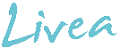 Lunsj: Grov wrap med speilegg, avokado og tomat (evt lompe)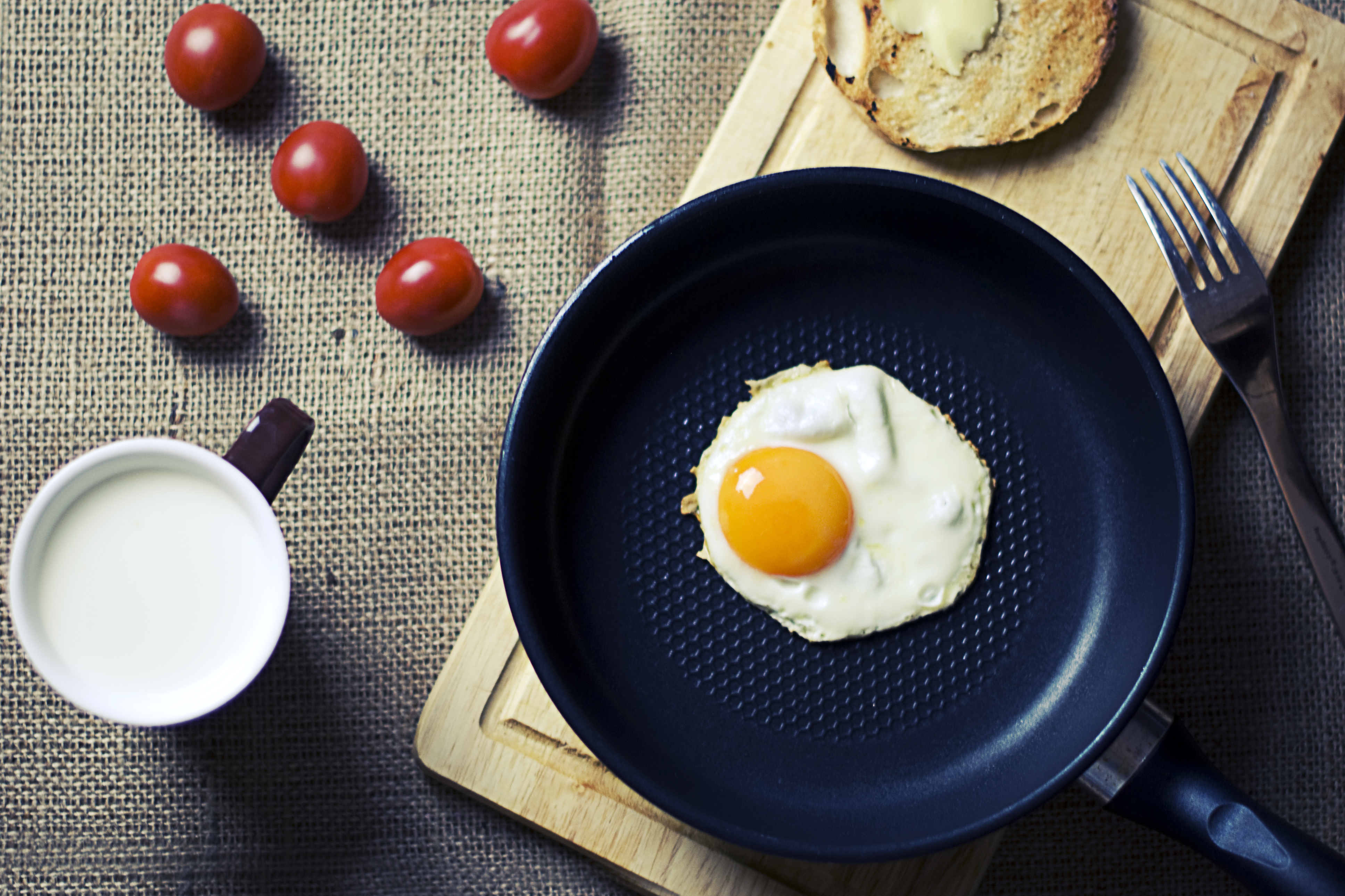 Slik gjør du:-1 egg-1/5 avokado -1/5 tomat -1 stk grov wrap  eller lompe-Mager kesamSteik speilegg på stekepannen. Kutt opp avokado i terninger og tilsett gjerne litt salt og pepper.  Smør et tynt lag med mager kesam på wrap og legg inni speilegg , avokado og tomat. Evt et par terninger med feta ost for mer smak